C.P. Zulmma Verenice Guerrero Cazares		Diputada LocalReporte Mensual Casa de GestiónREPORTE MENSUAL MARZOApoyos Económicos.Equipo De Softball YakesitasDinámicas con la Ciudadanía Canal 10 SabinasAna Luisa LaraApoyos Alimenticios180 Despensas.Apoyos con Artículo para Rifa Jardín de Niños Edelmira Garza CamposJardín de Niños Ana María Tijerina Apoyo a Personas con Capacidades Diferentes o situaciones vulnerables Pañales para bebes 3Apoyo para la Instalación de Mesas Solidarias De Alimentos por COVID – 193 Mesas Anexos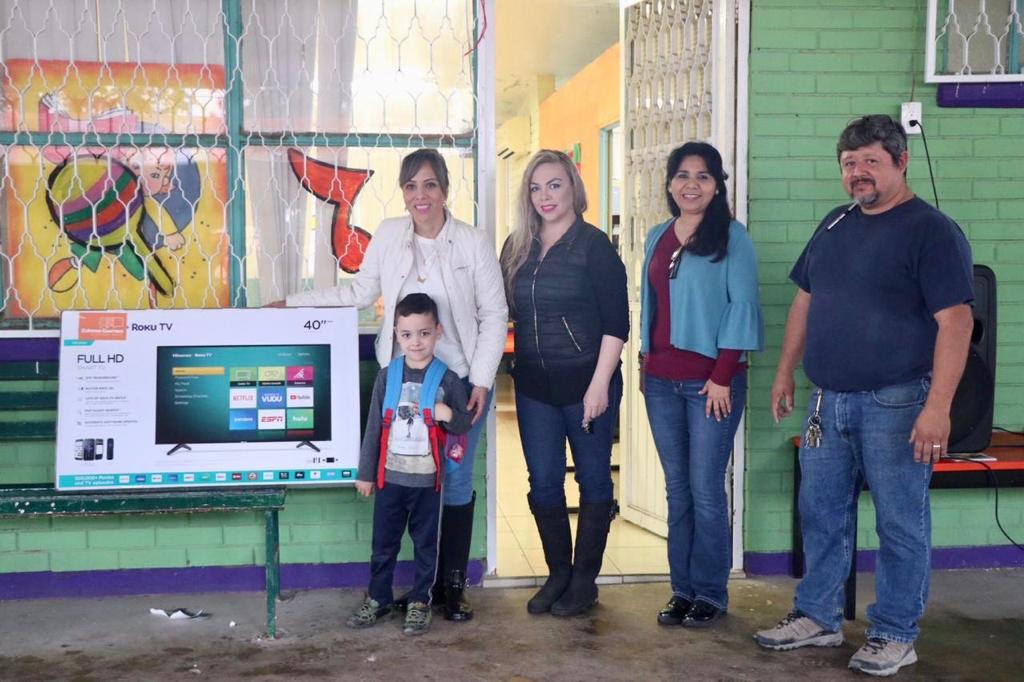 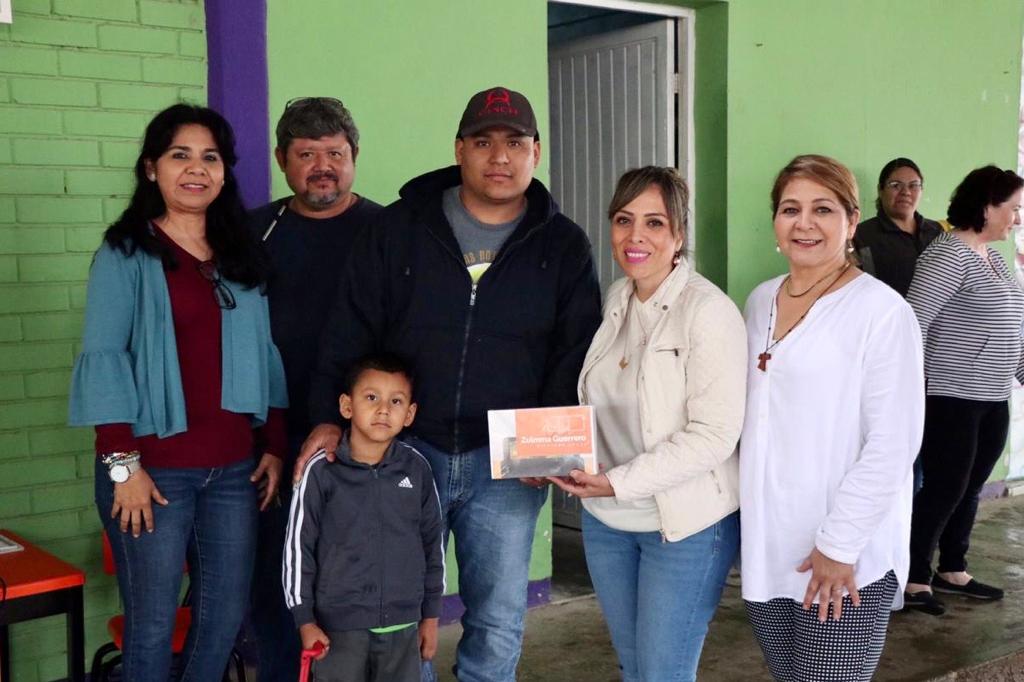 